This document is what your children would be doing with Nursery adults for 15 minutes maximum but, every day. This week’s activity is in two parts. Each day try to spend a little time looking at how we use our mouth, tongue and teeth to make different sounds such as “sssshhhh” “oooowwww!” “pop” etc. by doing this together in front of a mirror. Then have a go at making a megaphone by rolling some card into a funnel and use this each day to practice looking at making different loud and quiet sounds.Feel free to use the space provided to jot down notes of how well they get on. The “look listen and note” section is really to tell you what the children should be doing and what you need to look out for as evidence of learning.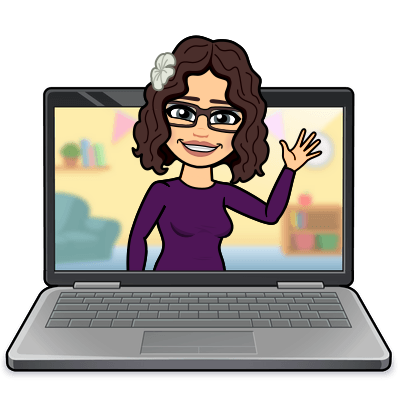 Most importantly have fun! ~Mrs P Week 4: 10/5/21Aspect 6: Voice soundsAspect 6: Voice soundsAspect 6: Voice soundsLook, listen and noteLook, listen and note how well children:] use appropriate vocabulary to talk about different voice and speech sounds.Look, listen and noteLook, listen and note how well children:] use appropriate vocabulary to talk about different voice and speech sounds.Look, listen and noteLook, listen and note how well children:] use appropriate vocabulary to talk about different voice and speech sounds.Watch my sounds: Provide small mirrors for the children to observe their faces, lips, teeth and tongue as they make different speech sounds and experiment with their voices.Provide home-made megaphones in so the children can experiment with different speech sounds and their volume.MonWatch my sounds: Provide small mirrors for the children to observe their faces, lips, teeth and tongue as they make different speech sounds and experiment with their voices.Provide home-made megaphones in so the children can experiment with different speech sounds and their volume.TueWatch my sounds: Provide small mirrors for the children to observe their faces, lips, teeth and tongue as they make different speech sounds and experiment with their voices.Provide home-made megaphones in so the children can experiment with different speech sounds and their volume.WedWatch my sounds: Provide small mirrors for the children to observe their faces, lips, teeth and tongue as they make different speech sounds and experiment with their voices.Provide home-made megaphones in so the children can experiment with different speech sounds and their volume.ThuWatch my sounds: Provide small mirrors for the children to observe their faces, lips, teeth and tongue as they make different speech sounds and experiment with their voices.Provide home-made megaphones in so the children can experiment with different speech sounds and their volume.Fri